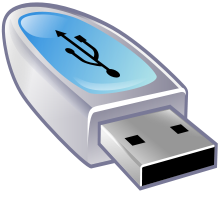 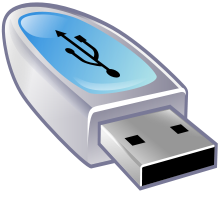 Clefs  USBPériode 1Beneylu scoolPériode 2Beneylu scoolPériode 3Beneylu scoolPériode 4Beneylu scoolPériode 5Beneylu scoolM
SM
SM
SM
SM
SM
SM
SM
SGSGSGSGSGSGSGSGSGSGSGSGSGSGSGSGSGSGSGSCOMPPORTEMENTCOMPPORTEMENTCOMPPORTEMENTCOMPPORTEMENTCOMPPORTEMENTCOMPPORTEMENTCOMPPORTEMENTCOMPPORTEMENTCOMPPORTEMENTCOMPPORTEMENTCOMPPORTEMENTCOMPPORTEMENTAvec les autresEnvers la maîtresseRespect des règles de vieAgitation Bavardage M
SM
SM
SM
SM
SM
SM
SM
SCOMPPORTEMENTCOMPPORTEMENTCOMPPORTEMENTCOMPPORTEMENTCOMPPORTEMENTCOMPPORTEMENTCOMPPORTEMENTCOMPPORTEMENTCOMPPORTEMENTCOMPPORTEMENTCOMPPORTEMENTCOMPPORTEMENTAvec les autresEnvers la maîtresseRespect des règles de vieAgitation Bavardage GSGSGSGSGSGSGSGSGSGSGSGSGSGSGSGSGSGS